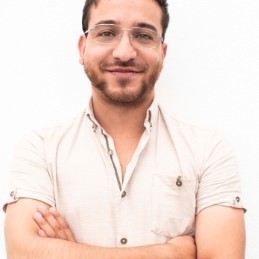 CLAVE/NIVEL DE PUESTOSD1ExperienciaSubdirector de indicadores y Calidad • Instituto Coahuilense de Acceso a la Información Pública • 16 de febrero de 2021 a la fecha.Visitador adjunto de la Primer Visitaduría Regional del Estado de Coahuila de Zaragoza • Comisión Estatal de Derechos Humanos del Estado de Coahuila de Zaragoza • octubre 2020- 15 de febrero de 2021.Auxiliar de Investigación del Centro de Estudios Constitucionales y Comparados de la Academia Interamericana de Derechos Humanos • Universidad Autónoma de Coahuila • enero 2020- octubre 2020.Becario del Centro de Estudios Constitucionales y Comparados de la Academia Interamericana de Derechos Humanos • Universidad Autónoma de Coahuila • febrero 2019- diciembre 2020.Docente y titular de proyectos de investigación • Universidad del Valle de Santiago • agosto 2019 – septiembre 2020.Docente y titular de proyectos de investigación • Liceo Mohandas Gandhi • octubre 2016 – mayo 2019.Becario adscrito al Programa de Rezago • Procuraduría General de Justicia del Estado de Coahuila (ahora Fiscalía General del Estado • noviembre 2013- mayo 2018. EducaciónLicenciado en Derecho • septiembre de 2016 • Universidad del Valle de SantiagoEspecialidad en Derechos Políticos con Perspectiva Internacional y Comparada • 2020 • Academia Interamericana de Derechos Humanos.Maestría en Estudios Avanzados de Derechos Humanos con Acentuación en Garantías Constitucionales • 2020-2022 • Academia Interamericana de Derechos Humanos.Curso Metodología de la Comparación Jurídica • julio 2020 • Universidad de Bolonia.Curso de Buenas Prácticas e inclusión • Dirección para Promover la Igualdad y Prevenir la Discriminación del Estado de Coahuila de Zaragoza.Diplomado de presupuesto basado en resultados 11va edición • Secretaría de Hacienda y Crédito Público.Diplomado de Evaluación de Políticas Públicas • Secretaría de Hacienda y Crédito Público.